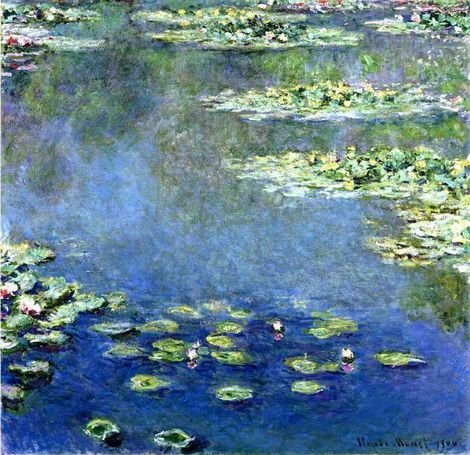 living deeplyA Mindfulness Retreat in the tradition ofThich Nhat Hanh with Dharma Teacher Chan HuyThursday March 3rd – Sunday March 6th“The Present Moment contains past and future. The secret of transformation is in the way we handle this very moment.”Zen Master Thich Nhat HahnRetreat begins at 7PM Thurs and ends 2PM Sunday.Held at , Allison Park, PA.Cost for the retreat is $250 for 4 days ($190 for 3 days).-Vegetarian meals and overnight accommodations included.Register by February  17th; cancellations after February 25th will receive a partial refund of $100. Limited scholarships are available.For more information or to register, please contact:Bill Meoni  412-570-0082	billmeoni@hotmail.comMichael Sutherland  412-363-5885	titanium507@gmail.comwww.laughingrivers.org